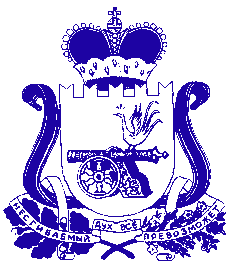 АДМИНИСТРАЦИЯ НАДЕЙКОВИЧСКОГО СЕЛЬСКОГО ПОСЕЛЕНИЯ                              ШУМЯЧСКОГО РАЙОНА СМОЛЕНСКОЙ ОБЛАСТИПОСТАНОВЛЕНИЕПОСТАНОВЛЕНИЕОт 26 марта 2024 года                                                                     № 11          В соответствии с областным законом от 29 ноября 2007 года № 121-з « О пенсии за выслугу лет выплачиваемой лицам, замещавшим муниципальные должности (муниципальные должности  муниципальной службы) в Смоленской  области», Уставом Надейковичского сельского поселения Шумячского  района Смоленской области,      Администрация Надейковичского сельского поселения Шумячского района Смоленской областиПОСТАНОВЛЯЕТ:Утвердить  Положение о порядке выплаты пенсии за выслугу лет лицам, замещавшим муниципальные должности, должности муниципальной службы (муниципальные должности муниципальной службы) в  муниципальном образовании Надейковичского сельского поселения Шумячского района Смоленской области.  Опубликовать настоящее постановление в печатном средстве массовой информации органов местного самоуправления Надейковичского сельского поселения Шумячского района Смоленской области «Вестник».Настоящее постановление вступает в силу со дня его подписания и распространяется на правоотношения, возникшие с 01 января 2024 года.Глава муниципального образованияНадейковичского сельского поселения                                             Шумячского района Смоленской области                                    И.Г.ЛесниковаПоложение о порядке выплаты пенсии за выслугу лет лицам, замещавшим муниципальные должности, должности муниципальной службы (муниципальные должности муниципальной службы) в  Администрации Надейковичского сельского поселения Шумячского района Смоленской области              Настоящее положение разработано в соответствии с областным законом от 29 ноября 2007 года № 121-з «О пенсии за выслугу лет, выплачиваемой лицам, замещавшим муниципальные должности (муниципальные должности муниципальной службы) в Смоленской области» и регулирует порядок выплаты пенсии за выслугу лет лицам, замещавшим муниципальные должности, должности муниципальной службы (муниципальные должности муниципальной службы)  в Администрации  Надейковичского сельского поселения Шумячского района Смоленской области (далее – пенсия за выслугу лет).       1.   Пенсия за выслугу лет выплачивается старшим менеджером Администрации  Надейковичского  сельского поселения Шумячского района  Смоленской области (далее – финансовый орган) из средств бюджета Администрации  Надейковичского сельского поселения Шумячского района Смоленской области.       2.   Выплата пенсии за выслугу лет производится за текущий месяц и выплачивается уполномоченным органом по назначению, расчету и выплате пенсии за выслугу лет 1 числа месяца, следующего за расчетным, путем перечисления средств на расчетный счет получателя пенсии за выслугу лет.     3.   В случае изменения паспортных данных, банковских реквизитов получатель пенсии за выслугу лет обязан в течение 5 рабочих дней с даты указанного изменения известить об этом уполномоченный на назначение, расчет и выплату пенсии за выслугу лет орган.Главе муниципального образования (Главе Администрациимуниципального образования)_______________________________                                                                                                                     (наименование муниципального образования _______________________________                                                                                                                         Смоленской области)______________________________,                                                                                                                           (фамилия, имя, отчество заявителя)замещающего (замещавшего)муниципальную должность (муниципальную должностьмуниципальной службы,должность муниципальной службы)в ________________________________                                                                                                                     (наименование структурного подразделения органа________________________________,                                                                                                            местного самоуправления (муниципального органа) проживающего по адресу: ____________________________________________________________________________,телефон _________________________.заявление.В соответствии с областным законом от 29 ноября 2007 года № 121-з «Об отдельных вопросах муниципальной службы в Смоленской области», прошу назначить мне пенсию (возобновить, прекратить) мне выплату пенсии, произвести перерасчет пенсии) за выслугу лет.При замещении муниципальной должности в Смоленской области, в ином субъекте Российской Федерации, должности муниципальной службы в Смоленской области, в ином субъекте Российской Федерации государственной должности Российской Федерации, должности федеральной государственной гражданской службы, государственной должности Смоленской области, иного субъекта Российской Федерации, должности государственной гражданской службы Смоленской области, иного субъекта Российской Федерации, должности иного вида государственной службы Российской Федерации обязуюсь в 5-дневный срок сообщить об этом в _______________________________________________________                                         (наименование органа местного самоуправления (муниципального органа)________________________________________________________________________  муниципального образования Смоленской области)Пенсию за выслугу лет прошу перечислять на мой расчетный счет № _______ в ______________________________________________________________________.(наименование отделения, филиала банка)К заявлению прилагаются:1) копия распоряжения (приказа) об увольнении из органа местного самоуправления муниципального образования Смоленской области, муниципального органа муниципального образования Смоленской области;2) копия документа, удостоверяющего личность заявителя;3) документ, подтверждающий регистрацию заявителя по месту жительства (месту пребывания), выданный территориальным органом федерального органа исполнительной власти, уполномоченного на осуществление функций по контролю и надзору в сфере миграции*;4) справка о пенсии с указанием ее размера, выданная органом, осуществляющем пенсионное обеспечение*;5) справка о размере среднемесячного заработка за период работы в должности ____________ с __________ по ___________;            6) копия трудовой книжки установленного образца (за периоды до 1 января 2020 года);            7) копия военного билета;8) другие документы, подтверждающие стаж муниципальной службы._______________ года          ________________________                 И.О. Фамилия   (дата)                                                                             (подпись заявителя)______________________________ * В силу части 3.1 статьи 5 областного закона  уполномоченный орган в срок, не превышающий 3 рабочих дней со дня представления заявителем заявления о назначении пенсии за выслугу лет, направляет межведомственный запрос о представлении справки о пенсии в орган, осуществляющий пенсионное обеспечение в соответствии с федеральным законом, и межведомственный запрос о представлении документа (сведений, содержащихся в нем), подтверждающего регистрацию заявителя по месту жительства (месту пребывания), в территориальный орган федерального органа исполнительной власти, уполномоченного на осуществление функций по контролю и надзору в сфере миграции.В соответствии с 3.2. заявитель вправе по собственной инициативе представить в уполномоченный орган справку о пенсии, выданную органом, осуществляющим пенсионное обеспечение в соответствии с федеральным законом, и документ, подтверждающий регистрацию заявителя по месту жительства (месту пребывания), выданный территориальным органом федерального органа исполнительной власти, уполномоченного на осуществление функций по контролю и надзору в сфере миграции.Наименование органа местного самоуправления(муниципального органа) муниципального образования Смоленской областиСПРАВКА____________ № __________	Дана _______________________________________________________________ 				                          (И.О. Фамилия)в том, что в соответствии с решением комиссии _______________________________ 	              (наименование комиссии)(протокол от____________ года № ________) стаж для назначения пенсии за выслугу лет на ______________ года составляет _____ лет _____ месяцев _____дней.		(дата подачи заявления)Справка дана для представления в _____________________________________.                                                                            (наименование места представления)Наименование 			должности	работодателя                            ___________________                              И.О. Фамилия                                                                                                          (личная подпись)Наименование органа 			                    Имя, отчество, фамилия заявителяместного самоуправления                                             (получателя пенсии за выслугу лет)(муниципального органа)муниципального образования Смоленской областиУВЕДОМЛЕНИЕот _____________ № ______________о _______________________________Уважаемый(ая) __________________________________!(имя, отчество)________________________________________________________________________ (наименование органа местного самоуправления (муниципального органа) муниципального образования Смоленской области)уведомляет Вас о том, что с ____________________ Вам назначена (изменен размер,                                                      (дата назначения пенсии)приостановлена выплата, возобновлена выплата, прекращена выплата) пенсия(и) за выслугу лет в размере ___________________________ руб. (отказано в назначении                                                                   (размер пенсии за выслугу лет прописью)пенсии за выслугу лет) на основании ________________________________________                                                                                                                          (основания отказа, приостановления,________________________________________________).                         возобновления, прекращения выплаты пенсии за выслугу лет)Наименование 		 	должности работодателя                             _______________		                  И.О. Фамилия                                                                               (личная подпись)С уведомлением ознакомлен:________________ 				_________________________________  (личная подпись)					(И.О. Фамилия)___ __________ 20___ г.В дело № _________________   ___ ____________ 20___ г.    (личная подпись)Об   утверждении  Положения   о  порядке выплаты   пенсии  за  выслугу   лет  лицам, замещавшим  муниципальные  должности, должности     муниципальной         службы (муниципальные                          должности муниципальной             службы)                 в           Администрации  Надейковичского сельского         поселения            Шумячского          района Смоленской областиУТВЕРЖДЕНО:                                                                                               постановлением    Администрации            Надейковичского сельского поселения    Шумячского   района   Смоленской  области от  от 26 марта 2024 года    № 11                                                                  